Салфетки, очищающие с дезинфицирующим 
эффектом из высококачественного нетканного материала, пропитанные дезинфицирующим средством на основе ЧАС, гуанидинов и ПАВ.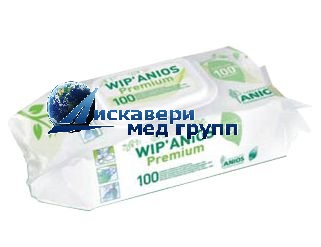 Антимикробные свойства:Средство активно в отношении грамотрицательных и грамположительных бактерий (включая микобактерии туберкулёза), вирусов (включая вирусы парентеральных гепатитов, полиомиелита, гепатита, ВИЧ, гриппа…) и грибов (включая грибы родов Кандида и Трихофитон), а также моющими свойствами.Применение: для очистки и дезинфекции, небольших по площади твердых непористых и пористых поверхностей, предметов, в т.ч. контактирующих с продуктами питания, а также - загрязненных кровью для очистки и дезинфекции:датчиков УЗИ;кабелей и коннекторов;стетоскопов и фонендоскопов;тонометров;глюкометров;стоматологического оборудования, кресел, подголовников, стоматологических наконечников;жесткой мебели, подлокотников кресел, поручней, ручек дверей; осветительной аппаратуры, операционных и бактерицидных ламп, жалюзи, радиаторов отопления;поверхностей медицинского оборудования и приборов (в том числе поверхностей аппаратов искусственного дыхания, оборудования для анестезии и гемодиализа, мониторов, оптических приборов);поверхностей несъемных узлов и деталей эндоскопических установок;медицинских столов (в т.ч. операционных, манипуляционных, процедурных), кроватей, реанимационных матрацев и  жесткой мебели;кувезов для новорожденных, пеленальных и реанимационных столов, детских кроваток в отделениях неонатологии;оборудования в клинических, микробиологических, вирусологических и других лабораториях, в т.ч. предметных стекол (очистка от иммерсионного масла);перчаток (из латекса, неопрена, нитрила, устойчивых к воздействию химических веществ), надетых на руки персонала лечебных учреждений, с целью обеззараживания перчаток в случае попадания на них органических веществ, инфицированного материала, после контакта с инфицированными пациентами, биологическими жидкостями, выделениями больных, а также на предприятиях, где требуется соблюдение асептических условий;предметов ухода за больными, из пористых и гладких материалов (пластик, стекло, металл), спортинвентаря;физиотерапевтического оборудования;телефонных аппаратов, мониторов, компьютерной и офисной техники (в том числе жидкокристаллических экранов);оборудования и поверхностей в машинах скорой помощи и санитарного транспорта;резиновых, пластиковых и полипропиленовых ковриков;внутренней поверхности обуви для профилактики грибковых заболеванийповерхностей, контактирующих с продуктами питания;- для  предварительной очистки эндоскопов (протирание наружной поверхности вводимой части) сразу после использования.    Применение:1 салфетки хватает для обработки 1 м² поверхности.Салфетки обладают хорошими моющими свойствами, не портят и не обесцвечивают обрабатываемые объекты и не образуют на них пленки. Средство быстро высыхает и не оставляет следов на поверхности. Салфетки упакованы в пакет «Флоу-пак», с открывающейся (для извлечения салфеток) и герметично закрывающейся крышкой. Размер салфетки   180 х 200 мм.Экспозиционная выдержка:  3 минут при бактериальных инфекциях (кроме возбудителей туберкулеза); 5 минут - при вирусных инфекциях; 15 мин - при туберкулезной и грибковых инфекциях. Срок годности салфеток  90 дней  после вскрытия упаковки, при условии хранения в герметично закрываемой упаковке.  Фасовка – упаковка не менее 100 салфеток.